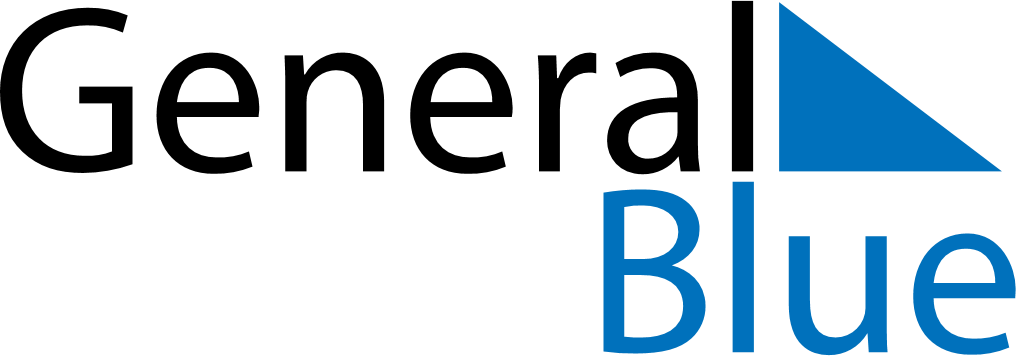 October 2020October 2020October 2020October 2020October 2020October 2020BangladeshBangladeshBangladeshBangladeshBangladeshBangladeshSundayMondayTuesdayWednesdayThursdayFridaySaturday12345678910111213141516171819202122232425262728293031Durga PujaBirthday of Muhammad (Mawlid)NOTES